East Buchanan Community SchoolRegular Board MeetingSeptember 14, 2016Prior to the beginning of the regular meeting, the board recited the East Buchanan Mission Statement:  “To challenge students to think critically, communicate effectively, develop values and contribute to society.”The meeting began promptly at 5:00 p.m.    BOARD MEMBERS:  Aaron Cook, Greg Schmitt, Brian Crawford, Chad Staton, Shawn StoneSUPERINTENDENT:   Dan FoxPRINCIPAL:  Eric DockstaderSECRETARY:   Beth WeepieVISITORS:   Several visitors from the community were present at the meeting.CITIZENS FORUM:  None.APPROVAL OF AGENDA:  Motion was made by Crawford, second by Staton to approve the agenda.   Motion carried with all ayes.CONSENT AGENDA:  Motion was made by Staton, second by Stone to approve the Consent Agenda.  Motion carried with all ayes.    Consent Agenda contained the following:  Minutes from the August 10, 2016 meeting; Minutes from the August 10, 2016 work session; Approve the hire of Lee White as Assistant Boys Basketball Coach;  Approve the August financial reports and the September expenditures listed and attached to the minutes herein.BOND REFINANCING:  Motion was made by Staton second by Crawford to approve the Resolution Appointing Paying Agent, Bond Registrar, Transfer Agent, Approving the Paying Agent, Bond Registrar and Transfer Agent Agreement and Authorizing the Execution of the Same.   Motion carried with all ayes.   BOND REFINANCING:   Motion was made by Crawford, second by Staton to approve the Tax Exemption Certificate.  Motion carried with all ayes.BOND REFINANCING:  Motion was made by Stone, second by Station to approve the Resolution Authorizing the Terms of Issuance and Providing for and Securing the Payment of School Infrastructure Sales, Services and Use Tax Revenue Refunding Bonds.   Motion carried with all ayes.GENERAL OBLIGATION BONDS 2016:  Motion was made by Schmitt and second by Stone to approve the Resolution Ratifying and Confirming Action to Order a Special Election on the Issuance of $6,500,000 General Obligation School Bonds.  Motion carried with all ayes.PRESCHOOL CONTRACT WITH KIDS CORNER:    Last month, the Board had given approval after attorney review.   The final contract was presented for informational purposes only before distribution.  No action needed.ADJOURNMENT OF REGULAR MEETING:  Motion was made by Staton, second by Stone to adjourn the Regular Meeting at 5:05 p.m.  Motion carried with all ayes.Respectfully Submitted,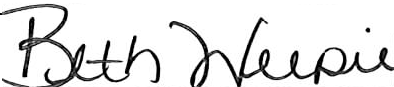 Beth Weepie, Secretary	